Constitution Day Essay Contest FacebookTwitter 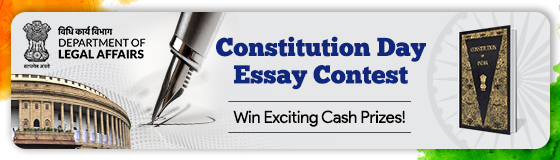 Last Date Jan 26,2020 23:45 PM IST (GMT +5.30 Hrs)Login to Participate The Constitution is workable, flexible and strong enough to hold the country together both in peace-time and in wartime. Coming from diverse backgrounds and different presuppositions, around three hundred men and women assembled in the winter of 1946 to form themselves into a Constituent Assembly in order to engage in one of the most extensive and extraordinary exercises in human history i.e. drafting of the Constitution of India. Much like the country and its people, the Constitution has survived and thrived. The Constitution of India lays down the basic law of the land and frames fundamental political principles, procedures, practices, rights, powers, and duties of the government. It imparts constitutional supremacy and not parliamentary supremacy, as it is not created by the Parliament but, by a constituent assembly, and adopted by its people, with a declaration in its preamble.India gained its independence on 15th August 1947, after the British rule in India between 1600 and 1947 through the East India Company, Viceroys and Governor Generals with the help of Charters and other enactments made by the British Parliament. Three important legislation viz. the Indian Councils Act, 1909, the Government of India Act, 1919 and Government of India Act, 1935 should be referred here as they have either directly or indirectly contributed to the making of the Indian Constitution. The Indian Constitution is the world’s longest written constitution to govern the world’s largest democracy and it continues to further the aspirations of its citizens, and is a true living Constitution in as much as it gives the widest possible amplitude for the realization of both individual liberties and desires and at the same time enforces the need for a collective growth and development. As we celebrate seventy years of this remarkable social document which has informed almost every aspect of Indian life, a realization dawns that a living document was given to us and a worthy commemoration would be a continuous engagement with the Indian constitutional law theory as well as Indian constitutional law praxis. Towards this end, the Indian Law Institute along with the Ministry of Law and Justice is organizing an all-India essay competition on the below mentioned themes. Objective: To celebrate the Constitution Day on 26th November 2019 in order to commemorate 70 years of the adoption of the Indian Constitution and also to make people aware about the fundamental duties. The Indian Law Institute, New Delhi in collaboration with the Department of Justice, Ministry of Law and Justice, Government of India, is organising an all-India essay completion.Themes for the essays:1. Junior (Students up to X) [Any of the below]
• Importance of fundamental duties for nation
• Salient features of Indian Constitution
• History of Indian Constitution2. Senior (Students of X to XII) [Any of the below]
• Role of Citizens in upholding sovereignty, unity and integrity of India
• Our duty to safeguard public property and abjure violence
• Basic Structure of Indian Constitution3. Open (Any person) [Any of the below]
• Securing Rights by following duties
• Building New India – Role of citizens duties
• Citizen Duties nurturing the spirit of NationalismLast Date of submission of entries is 26th January, 2020Click here to read Prize and Terms and Conditions of the contestFor any queries, connect to:
011-23383051